TOWN OF ARLINGTON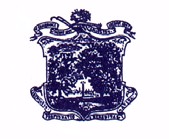 Recreation DepartmentJoseph Connelly, Director of RecreationRecreation DepartmentFIELD USE REQUEST 2021PARK COMMISSIONERSShirley Canniff Leslie Mayer Jen RothenbergScott Walker Phil LaskerScott Lever		Sarah CarrierOrganization Name:    _________________________     Date:_________________________________Primary Contact  	 Cell Phone #:__________________________________ Secondary Contact____________________________Cell Phone#:__________________________________ Email:  Primary___________________________________  Secondary________________________________Address 	Private or Non-Profit Group(501 c3) 	Fee Amount Charged to Participants  	Requesting field for (please select):Field(s) Requested (please select):Request (for multiple please complete a calendar for each field, each day should have start & end time):Rules and Regulations for FacilitiesBy signing below you agree to all requirements of the field use policy and applicable rules regarding use of fields.All fees are based on the most current field use policy.  Additional fees may apply.  All groups must receive a written permit from the Arlington Recreation Department.Trash in and around the fields are the responsibility of the users. Barrels and recycle bins are provide for groups to clean up the field after their use.  If trash does not fit in barrels it needs to be carried out.  Parks close at 9 PM without special written permission from the Arlington Recreation Department.Vendors are not allowed in park areas, including parking lots.The following are prohibited: Alcohol, Littering, Cookouts, Golf.Dogs must be leashed as per bylaw article 12, section 10 and clean up per bylaw, article 12, section 10a.Use of amplification of any kind must receive approval from the Park Commission and/or the Recreation Director.THIS IS YOUR PARK, TREAT IT WITH CAREPER ORDER OF THE ARLINGTON PARKS & RECREATION COMMISSION422 Summer Street, Arlington, Massachusetts 02474Telephone (781) 316-3880   Fax (781) 641-5495www.town.arlington.ma.usSoccerLacrosseBaseball/SoftballUltimateOther:BishopBuzzellBuckFlorence (Dallin)HurdMagnoliaN.Union/LussianoHills HillMcClennen SoccerSpy PondPoetsRobbinsScannellMcClennen FootballRobillardThorndikeStratton/PheasantCrosbyOttoson UpperOttoson LowerPeirce PracticePeirce SoftballPeirce BaseballDate:Time:Signature:Date: